KlachtenformulierDe tekst in rood is verplichte info om de klacht te kunnen behandelen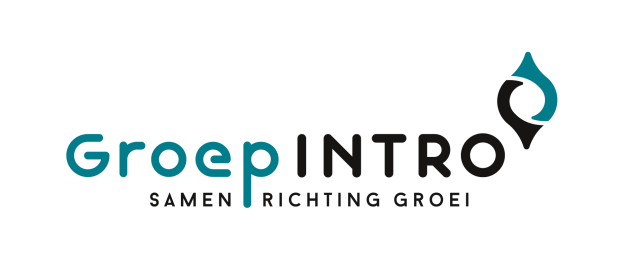 Uw voornaam en naam ……………………………………………………………………………………………………………………………Adres………………………………………………………………………………………….……………………………………………………..………………………………………………………………………………………………………………………………………………………….Telefoon- of GSM-nummer: ………………………………………………………………………………………………………………………………E-mailadres: ………………………………….........................................................................................................Uw contactpersoon bij Groep INTRO: ……………………………………………………………………………………………….Locatie van Groep INTRO (stad of gemeente): ……………………………………………………………………………..Omschrijf zo duidelijk mogelijk de klacht: wie, wat, waar, wanneer?………………………………………………………………………………………………………………………………………………………………………………………………………………………………………………………………………………………………………………………………Wat hebt u al gedaan om tot een oplossing te komen?………………………………………………………………………………………………………………………………………………………………………………………………………………………………………………………………………………………………………………………………Welke oplossing verwacht u?………………………………………………………………………………………………………………………………………………………………………………………………………………………………………………………………………………………………………………………………Groep INTRO behandelt deze klacht discreet. We respecteren uw privacy.